رزومه کاریاطلاعات هویتی نام:  نام خانوادگی:  نام پدر:     تاریخ تولد :     وضعیت تاهل: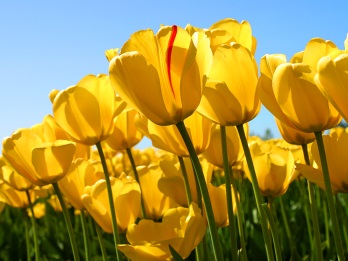 اطلاعات تماسنشانی:تلفن:ایمیل:تحصیلات دانشگاهیتحصیلات دانشگاهیتحصیلات دانشگاهیتحصیلات دانشگاهیتحصیلات دانشگاهیتحصیلات دانشگاهیمقطعرشتهمحل تحصیلتاریخ ورود به دانشگاهتاریخ اخذ مدرکمعدلعضویت در انجمن های حرفه ایپیشینهی کار حرفهایپیشینهی کار حرفهایپیشینهی کار حرفهایپیشینهی کار حرفهایپیشینهی کار حرفهایزمینه  حرفه ایآخرین سمتنام موسسه/ شرکتتاریخ آغازتاریخ پایانمهارت ها نحوه همکاریالف) ساعت کاری:ب) حق الزحمه درخواستی:    